Ул.”Независимост” № 20, централа: 058/60889факс:058/600806;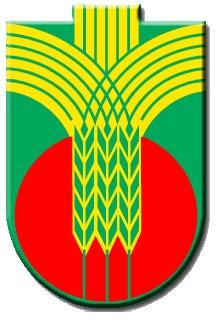 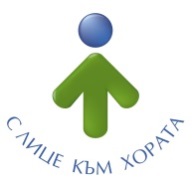  e-mail: obshtina@dobrichka.bg; web site: www.dobrichka.bgДОДОБРИЧКИ ОБЩИНСКИ СЪВЕТГРАД ДОБРИЧДОКЛАДНА ЗАПИСКАОТ СОНЯ ИВАНОВА ГЕОРГИЕВАКмет на община Добричка, град ДобричОТНОСНО:	Актуализация на програмата за управление и разпореждане с имотите - общинска собственост за 2024г. и приемане на решение за отдаване под наем на помещения – публична общинска собственост в с. Житница, община Добричка. УВАЖАЕМИ ДАМИ И ГОСПОДА ОБЩИНСКИ СЪВЕТНИЦИ,В община Добричка постъпи Заявление с Рег.№ ВхК – 2402/07.05.2024г. от „ИППМП - д-р Петър Николов Димитров“ ЕООД, ЕИК 201399611, със седалище и адрес на управление: гр.Добрич, ул. „Кирил и Методий“ №55, вх.Б, ет.2, ап.3, представлявано от д-р Петър Николов Димитров с искане за отдаване под наем на две помещения, част от приемна и коридор с площ 40 кв.м на първия етаж в сграда – Селска здравна служба, ведно с прилежащото оборудване и обзавеждане за лекарски кабинет.Сградата е двуетажна със ЗП 132 кв.м, построена в общински имот XII в Стопански двор, извън регулацията на с. Житница, община Добричка с площ 715 кв.м. За сградата е съставен с акт за публична общинска собственост №14/15.05.1997г., вписан в Агенция по вписванията под акт №9, том Vс, парт.№3910, вх.рег. №8153/ 22.05.2006г. На първия етаж са разположени лекарски кабинет, стоматологичен кабинет, приемна и коридори. За стоматологичния кабинет, част от коридор и приемно има сключен договор с „ИППМПДМ Василев дент“ ЕООД от 01.07.2017г. До април 2024г. от ЕТ „Д-р Димитър Нинков – ИППМП“ за лекарски кабинет са ползвани помещения с площ 40 кв.м, намиращи се вляво от входа. Съгласно чл.14, ал.7 от Закона за общинската собственост /ЗОС/ помещения, намиращи се в сграда публична общинска собственост, могат да се отдават под наем за срок до 10 години след провеждане на публичен търг или конкурс,. С оглед горното и предвид начина на ползване на помещенията следва да се проведе процедура за отдаване под наем – конкурс, с цел сключване на договор със срок 10 години.Лекарският кабинет не е предвиден за отдаване под наем в „Програма за управление и разпореждане с имотите – общинска собственост за 2024г.“, приета с Решение №44/31.01.2024г. на Добрички общински съвет.Предвид гореизложеното, предлагам Добрички общински съвет да приеме следното, 								                    П Р О Е К Т!Р Е Ш Е Н И Е:І. На основание чл.21, ал.1, т.8 от Закона за местното самоуправление и местната администрация /ЗМСМА/, чл.8, ал.9 от Закона за общинската собственост /ЗОС/ и чл.5, ал.1 от Наредба №4 за реда за придобиване, управление и разпореждане с общинско имущество, Добрички общински съвет дава съгласие за актуализация на Програмата за управление и разпореждане с имотите - общинска собственост за 2024г., както следва: 1. В раздел II допълва т.1.10 Имоти – помещения, за отдаване под наем за лекарски и стоматологични дейности за срок от 10 години - Помещения с площ 40 кв.м, ведно с оборудване и обзавеждане за лекарски кабинет на първи етаж от сграда – Селска здравна служба, двуетажна, със ЗП 132 кв.м, построена в общински имот XII в Стопански двор, извън регулацията на с. Житница, общ.Добричка за лекарска дейност.Очакваните приходи са в размер на 12,00 лв. /дванадесет лева/ на месец без ДДС, определени съгласно Приложение №1, т.I към Наредба №4 за реда за придобиване, управление и разпореждане с общинско имущество.ІІ. На основание чл.21, ал.1, т.8 от Закона за местното самоуправление и местната администрация, чл.14, ал.7 и ал.8 от Закона за общинската собственост и чл.18, ал.1 и ал.2 и чл.139 от Наредба №4 за реда за придобиване, управление и разпореждане с общинско имущество, Добрички общински съвет дава съгласие да бъдат отдадени под наем за срок от 10 години за лекарски кабинет с оборудване и обзавеждане помещения с площ 40 кв.м на първи етаж, вляво от входа на сграда – Селска здравна служба, със ЗП 132 кв.м, построена в общински имот XII в Стопански двор, извън регулацията на с. Житница, общ.Добричка, чрез публично оповестен конкурс, проведен при следните критерии за избор на наемател и условия за участие:1. Наемна конкурсна цена не по – ниска от началната, съгласно Приложение 1, т.I от Наредба №4 на Добрички общински съвет с тежест 20%2. Брой регистрирани пациенти с тежест 60%3. Продължителност на практиката за първична медицинска помощ с тежест 20%Задължителни условия за участие: Кандидатите да са правоспособни лекари, регистрирани в Български лекарски съюз.ІІІ. Съгласно чл.52, ал.5, т.2 от Закона за местното самоуправление и местната администрация, 30 /тридесет/ на сто от постъпленията от наем на имотa, да се използват за изпълнение на дейности от местно значение в с.Житница, общ.Добричка.IV. Възлага на кмета на община Добричка последващи законови действия.ВНОСИТЕЛ:СОНЯ ИВАНОВА ГЕОРГИЕВАКмет на община ДобричкаСъгласували:                                                                                                                    Иван ПейчевЗам. кмет УТСОСПООСДата:    Инж. Таня ВасилеваДиректор дирекция УТСОСПООСДата:Адвокат:Юрист при община ДобричкаДата: Изготвил:Валентина КолеваСт. специалист ОСИДатапри община ДобричкаДата:Изготвил:Десислава ИвановаМл. експерт  ОСДата: